PENGUJIAN PERFORMANSI SEPEDA MOTOR HONDA GL PRO                    NEO-TECH DENGAN MODIFIKASI KARBURATOR RACINGTUGAS AKHIRDiajukan Untuk Memenuhi Salah Satu Syarat Kelulusan Dalam Mengikuti Program Sarjana Strata-1  Disusun oleh :Rafki Afra08.3030110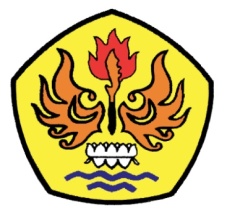 JURUSAN TEKNIK MESINFAKULTAS TEKNIK UNIVERSITAS PASUNDANBANDUNG2013